POZVÁNKA  na odborný seminár,ktorý sa bude konať  21. novembra o 15:30 v reštaurácii Dream, Kapitulská 12, TrnavaOdborný program:15:30 – 16:30	MUDr. Andrej Zlatoš: Kedy myslieť na imunodeficiencie?16:30 – 17:30	MUDr. Viera Karlubíková : Preferencie pacientov v imunoglobulínovej liečbe.17:30 – 	Diskusia       Odborným garantom podujatia je MUDr. Andrej Zlatoš. Účasťou na seminári získavate 2 CME kredity Seminár podporila spoločnosť Shire Slovakia s.r.o.                                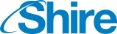 